INDICAÇÃO Nº 5172/2017Sugere ao Poder Executivo Municipal para colocar um braço com lâmpada em poste de concreto, na Rua Tupis no bairro Santa Rita de Cassia.Excelentíssimo Senhor Prefeito Municipal, Nos termos do Art. 108 do Regimento Interno desta Casa de Leis, dirijo-me a Vossa Excelência para sugerir que, por intermédio do Setor competente, para colocar um braço com lâmpada em poste de concreto, na Rua Tupis em frente a igreja Shalom no Jardim Santa Rita. JustificativaA pedido de munícipes a esse vereador é necessário que coloquem esse braço de lâmpada em poste de concreto, na Rua Tupis no Jardim Santa Rita de Cassia  em frente ao nº2589 a onde os moradores ali passam e local muito escuro, e correm o risco de acontecer acidentes. Plenário “Dr. Tancredo Neves”, em 09 junho de 2017..Edmilson Ignácio RochaDR. EDMILSONVereador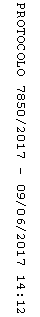 